КОМИССИЯ ПО ОБЕСПЕЧЕНИЮ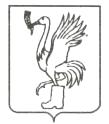  БЕЗОПАСНОСТИ ДОРОЖНОГО ДВИЖЕНИЯТалдомского городского округа Московской области141900, МО, г.Талдом, пл.Карла Маркса, д.12 тел. 8-(49620)-6-36-32; тел. 8-(49620)-3-33-20, e-mail: taldom-rayon@mail.ruИНН 5078001721   ОГРН 1025007830693                                                         ПРОТОКОЛ № 1заседания комиссии от 18 февраля 2022 годаПОВЕСТКА ЗАСЕДАНИЯ:1. О мерах по профилактике детского дорожно-транспортного травматизма в образовательных учреждениях Талдомского городского округа по итогам 2021 года  и за текущий период 2022 года.Докладчики: Управление образования администрации Талдомского г.о., ОГИБДД ОМВД России по Талдомскому г.о.2. О состоянии искусственного электрического освещения улично-дорожной сети Талдомского городского округа и мерах, принимаемых по его улучшению.Докладчики: отдел ЖКХ администрации Талдомского г.о.; МБУ УК «Управление МКД»; Дмитровский РУАД № 9 ГБУ МО «Мосавтодор», ФКУ «Центравтомагистраль».3. Зимнее содержание улично-дорожной сети, парковочного пространства и внутридворовых территорий Талдомского городского округа.Докладчики: отдел строительства, Дмитровский РУАД № 9, МБУ УК «Управление МКД»4. Рассмотрение обращений граждан и организацийОГИБДД4.1. обустройство линиями электрического освещения конечных остановок, разворотных площадок маршрутных транспортных средств по следующим адресам:- г. Талдом, ул. Победы (кладбище);- «Дмитров – Талдом» - Бельское (д. Бельское);- «Талдом – Темпы» - Воргаш (д. Воргаш);- п. Северный, ул. Зеленая (участок дороги «р.п. Северный, проезд на Добровольцы», остановка Завод Промсвязь).ОГИБДД4.2. обустройство направленной подсветки пешеходных переходов, расположенных вблизи образовательных учреждений (спортивных комплексов).Руководитель т.о. Темпы4.3. обустройство искусственного электрического освещения на а/д «Новоникольское – Юдино» в границах н.п. Малое Страшевопредседатель СНТ «Долгие пруды»4.4. обустройство искусственных дорожных неровностей на участке муниципальной а/д «д. Никулки (уч-к 2)» в районе съездов к СНТ «Сретенка» и СНТ «Долгие пруды» в связи с наличием крутого поворота на данном участке дороги.коллективное обращение жителей4.5. обустройство искусственных дорожных неровностей на ул. Красноармейская г. Талдом.ОГИБДД4.6. обустройство искусственной дорожной неровности (1шт.) по адресу: п. Вербилки, ул. Дмитровский проезд, д. 13.п. 6.3. протокола № 7 заседания комиссии от 27 октября 2021 года4.7. вопрос организации одностороннего движения и обустройства искусственных дорожных неровностей на ул. Крайняя г. Талдом.п. 6.1.2. протокола № 7 заседания комиссии от 27 октября 2021 года4.8. обустройство дополнительных искусственных дорожных неровностей на ул. Соревнование в п. Запрудня.обращение жителя4.9. организация дорожного движения на участке автомобильной дороги «Талдом-Нерль» в районе н.п. Лесоучастка: знаки обозначения населенного пункта, обустройство остановки общественного транспорта совместно с пешеходным переходом и искусственным электрическим освещением.обращение жителя4.10. перенос остановки общественного транспорта «Кузнецово» на участке региональной дороги «Талдом – Темпы» - Бережок» ближе к повороту на н.п. КузнецовоОГИБДД4.11. установка дорожных знаков 3.27 «Остановка запрещена» совместно со знаком дополнительной информации 8.4.1. (грузовые автомобили, в том числе с прицепом, с разрешенной массой более 3,5 тонн) по следующим адресам:- г. Талдом, ул. Победы, напротив д. 1 мкр. Юбилейный;- г. Талдом, ул. Мичурина у д. №4, 5.4.12. заужение пешеходной дорожки вдоль территории МОУ СОШ № 2 г. Талдома.ОГИБДД4.13. безопасность перевозок легковыми такси.по решениям протоколов комиссии по ОБДД за 2021 год4.14. определение конкретных мест установки пешеходных ограждений:- г. Талдом, ул. Калязинская;- г. Талдом, ул. Победы;- г. Талдом, ул. Объездная;- г. Талдом, ул. Собцова;- г. Талдом, ул. Зины Голицыной;- п. Вербилки, ул. Забырина. по решению РГ от 27.12.2021г. (по ДТП с погибшим вблизи д. Льгово).4.15. мероприятия по результатам разбора ДТП от 26.12.2021, произошедшего на участке муниципальной а/д д. Льгово Талдомского г.о.ХОД ЗАСЕДАНИЯ:1. По первому вопросу о мерах по профилактике детского дорожно-транспортного травматизма в образовательных учреждениях Талдомского городского округа по итогам 2021 года  и за текущий период 2022 года слушали:Романову Е.А., методиста МУ ДО ДДТ г. Талдома, она сообщила о мерах по профилактике ДДТТ в образовательных организациях округа (доклад прилагается).Нукунову О.М., инспектора по пропаганде ОГИБДД ОМВД России по Талдомскому г.о., она сообщила о совместной работе с учреждениями образования, мероприятиях проводимых в стационарном автогородке на основе совместного плана.Заслушав и обсудив информацию, комиссияр е ш и л а:1.1. Представить конкретные цифры, характеризующие проведенную профилактическую работу (количество мероприятий, охват).Ответственный: Управление образования администрации Талдомского г.о.Срок: до 31.03.2022г.1.2. При проведении мероприятия «Родительский патруль» осуществлять предварительный инструктаж по ПДД участвующих в нем родителей.Ответственный: Управление образования администрации Талдомского г.о.Срок: постоянно1.3. График проведения мероприятий в стационарном автогородке на базе МОУ СОШ № 2 г. Талдома согласовывать с ОГИБДД.Ответственный: Управление образования администрации Талдомского г.о.Срок: постоянно2. По второму вопросу о состоянии искусственного электрического освещения улично-дорожной сети Талдомского городского округа и мерах, принимаемых по его улучшению, слушали:Мухаммийзянова М.М., заместителя главы администрации Талдомского г.о., он сообщил о состоянии искусственного электрического освещения, мерах, принимаемых по его улучшению и перспективных планах работы.Прочанкина В.Б., представителя МБУ УК «Управление МКД», он доложил об обслуживании организацией приборов искусственного электрического освещения улично-дорожной сети Талдомского городского округа и мерах принимаемых по его нормативному содержанию и улучшению в части касания.Лаврентьеву А.С., начальника Дмитровского РУАД № 9 ГБУ МО «Мосавтодор», она сообщила о проводимой учреждением работе по содержанию и строительству искусственного электрического освещения.ФКУ «Центравтомагистраль» было извещено о проведении заседания комиссии, но представители учреждения не прибыли по неизвестной причине.Заслушав и обсудив информацию, комиссияр е ш и л а:2.1. Подготовить письмо в МТДИ МО о необходимости строительства линии искусственного электрического освещения на ул. Калинина в п. СеверныйОтветственный: секретарь комиссии                                           Срок: до 15.04.2022г.2.2. Подготовить материалы для обращения в прокуратуру по вопросу отсутствия искусственного электрического освещения и пешеходного тротуара на федеральной дороге А-104 в границах н.п. Темпы.Ответственный: секретарь комиссии                                           Срок: до 15.04.2022г.3. По третьему вопросу о зимнем содержании улично-дорожной сети, парковочного пространства и внутридворовых территорий Талдомского городского округа, слушали:Курганова М.Н., начальника отдел строительства администрации Талдомского г.о., он сообщил об организации зимнего содержания муниципальных дорог в границах территории Талдомского округа (наличии ПСС, состоянии техники и др.).Лаврентьеву А.С., начальника Дмитровского РУАД № 9 ГБУ МО «Мосавтодор», она сообщила о зимнем содержании региональных дорог в границах Талдомского округа, в частности об объемах вывезенного снега, запасах ПСС.Прочанкина В.Б., представителя МБУ УК «Управление МКД», он доложил о зимнем содержании парковочного пространства и внутридворовых территорий Талдомского городского округа.Заслушав и обсудив информацию, комиссияр е ш и л а:3.1. Информацию принять к сведению.4. Рассмотрение обращений граждан и организаций.По вынесенным на обсуждение вопросам приняты соответствующие решения, которые доведены до ответственных лиц с указанием сроков их исполнения.Заместитель главы администрации Талдомского городского округа, заместитель председателя комиссии                                                   В.Ю. Голубев  Секретарь комиссии                                                                           Н.А.БикуловаПредседательствовалКрупенин Ю.В., глава Талдомского городского округа, председатель комиссииЧлены комиссии:Барютин В.Ю. - заместитель главы администрации Талдомского городского округа (заместитель председателя комиссии)- Егоров А.А., госинспектор ДН 2 батальона 1 полка ДПС (северный) ГИБДД ГУ МВД России по Московской области;- Попова О.В., заместитель начальника Управления образования администрации Талдомского городского округа;- Власенко С.П., начальник ОГИБДД ОМВД России по Талдомскому г.о.;- Качан М.В.,  заместитель начальника ОГИБДД ОМВД России по Талдомскому г.о.;- Басов О.Е., начальник сектора территориальной безопасности администрации Талдомского городского округа;- Нарышкин И.Л., специалист по безопасности дорожного движения АО «ДЭП № 25»;- Савин В.В., консультант ТО №1 УРАТК МТДИ МО;- Лаврентьева А.С., начальник Дмитровского РУАД № 9 ГБУ МО «Мосавтодор»;- Туманцев А.Н., заместитель начальника ЛОП на железнодорожной станции Дмитров ЛО МВД России на станции Москва-Савеловская;- Курганов М.Н., начальник отдела строительства администрации Талдомского городского округа;- руководители территориальных отделений: Балаев Р.В., Бобр О.Н., Романов Н.А., Дядькин А.Н., Дорошок В.В.Секретарь комиссии - Молчанова Ю.А.Приглашенные:Мухаммийзянов М.М., заместитель главы администрации Таломского г.о., Романова Е.А. (МУ ДО ДДТ г. Талдома), Нукунова О.М. (ОГИБДД), Прочанкин В.Б. (МБУ УК «Управление МКД».